РАСПИСАНИЕ БОГОСЛУЖЕНИЙВ ВОЗНЕСЕНСКОМ ХРАМЕ Г. КОЛОМНЫ.НА	НОЯБРЬ 2022 ГОДА.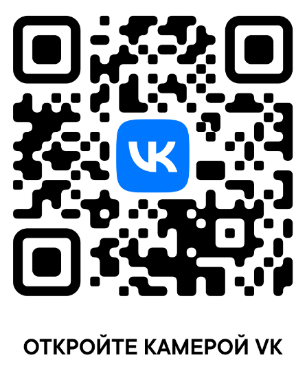 В случае необходимости связаться со священником,пожалуйста, позвоните по телефону:+7-916-035-10-91иерей Иоанн ПарфеновМосковская область,г. Коломна,ул. Красногвардейская, д. 8a.3ноябрьчетверг16.00  Всенощное бдение. Исповедь.4ноябрьпятница07.30  Исповедь.07.40  Часы. Литургия. Заупокойная лития.16.00  Вечерня. Утреня заупокойная. 1 час. Исповедь.Празднование Казанской иконе Божией Матери.7ноябрясуббота07.30  Исповедь.07.40  Часы. Литургия. Молебен. Заупокойная лития.15.00  Молебен о болящих у мощей Святителя Луки Крымского.16.00 Всенощное бдение. Исповедь.Димитриевская родительская суббота. Апостола Иакова, брата Господня по плоти.6ноябрявоскресенье07.30  Исповедь.07.40  Часы. Литургия. Молебен.Заупокойная лития.Неделя 21-я по Пятидесятнице. Иконы Божией Матери «Всех скорбящих Радость».7 ноябряпонедельник16.00  Вечерня. Утреня полиелейная. 1 час. Исповедь.8 ноябрявторник07.30  Исповедь.07.40  Часы. Литургия. Заупокойная лития.Вмч. Димитрия Солунского. Воспоминание великого и страшного трясения.10 ноябрячетверг16.00  Вечерня. Утреня полиелейная. 1 час. Исповедь.11 ноябряпятница07.30  Исповедь.07.40  Часы. Литургия. Заупокойная лития.16.00  Параклисис. Акафист Пресвятой Богородице.Прмц. Анастасии Римляныни.12ноябрясуббота07.30  Исповедь.07.40  Часы. Литургия. Молебен. Заупокойная лития.15.00  Молебен о болящих у мощей Святителя Луки Крымского.16.00  Всенощное бдение. Исповедь.Сщмч. Зиновия, еп. Егейского, и сестры его мц. Зиновии.13ноябрявоскресенье07.30  Исповедь.07.40  Часы. Литургия. Молебен.Заупокойная лития.Неделя 22-я по Пятидесятнице. Апп. от 70-ти Стахия, Амплия, Урвана, Наркисса, Апеллия и Аристовула. Мч. Епимаха.18 ноябряпятница16.00  Параклисис. Акафист Пресвятой Богородице.19ноябрясуббота07.30  Исповедь.07.40  Часы. Литургия. Молебен. Заупокойная лития.15.00  Молебен о болящих у мощей Святителя Луки Крымского.16.00  Всенощное бдение. Исповедь.Свт. Павла, патриарха Константинопольского, исповедника. Прп. Варлаама Хутынского.20 ноябрявоскресенье07.30  Исповедь.07.40  Часы. Литургия. Молебен.Заупокойная лития.16.00  Всенощное бдение. Исповедь.Неделя 23-я по Пятидесятнице. Мчч. 33-х, в Мелитине пострадавших. Прп. Лазаря Галисийского.21 ноябряпонедельник07.30  Исповедь.07.40  Часы. Литургия. Заупокойная лития.16.00  Вечерня. Утреня полиелейная. 1 час. Исповедь.Собор Архистратига Михаила и прочих Небесных Сил бесплотных. Архангелов Гавриила, Рафаила, Уриила, Селафиила, Иегудиила, Варахиила и Иеремиила.22 ноябрявторник07.30  Исповедь.07.40  Часы. Литургия. Заупокойная лития.Иконы Божьей Матери «Скоропослушница»25 ноябряпятница16.00  Параклисис. Акафист Пресвятой Богородице.26ноябрясуббота07.30  Исповедь.07.40  Часы. Литургия. Молебен. Заупокойная лития.15.00  Молебен о болящих у мощей Святителя Луки Крымского.16.00  Всенощное бдение. Исповедь.Свт. Иоанна Златоустого, архиеп. Константинопольского.27ноябрявоскресенье07.30  Исповедь.07.40  Часы. Литургия. Молебен.Заупокойная лития.Неделя 24-я по Пятидесятнице. Апостола Филиппа. Заговенье на Рождественский (Филиппов) пост.1 декабрячетверг16.00  Вечерня. Утреня полиелейная. 1 час. Исповедь.2 декабряпятница07.30  Исповедь.07.40  Часы. Литургия. Заупокойная лития.Свт. Филарета, митр. Московского